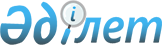 "Қазақстан Республикасы Ұлттық қорының қаражатын қалыптастыру және пайдалану тұжырымдамасы туралы" Қазақстан Республикасы Президентінің 2010 жылғы 2 сәуірдегі № 962 Жарлығына өзгерістер енгізу және Қазақстан Республикасының Ұлттық қорынан нысаналы трансферт бөлу туралы" Қазақстан Республикасының Президенті Жарлығының жобасы туралыҚазақстан Республикасы Үкіметінің 2013 жылғы 8 маусымдағы № 589 қаулысы      Қазақстан Республикасының Үкіметі ҚАУЛЫ ЕТЕДІ:

      «Қазақстан Республикасы Ұлттық қорының қаражатын қалыптастыру және пайдалану тұжырымдамасы туралы» Қазақстан Республикасы Президентінің 2010 жылғы 2 сәуірдегі № 962 Жарлығына өзгерістер енгізу және Қазақстан Республикасының Ұлттық қорынан нысаналы трансферт болу туралы» Қазақстан Республикасының Президенті жарлығының жобасы Қазақстан Республикасы Президентінің қарауына енгізілсін.      Қазақстан Республикасының

      Премьер-Министрі                      С.Ахметов      «Қазақстан Республикасы Ұлттық қорының қаражатын қалыптастыру және пайдалану тұжырымдамасы туралы» Қазақстан Республикасы Президентінің 2010 жылғы 2 сәуірдегі № 962 Жарлығына өзгерістер енгізу және Қазақстан Республикасының Ұлттық қорынан нысаналы трансферт бөлу туралы

      ҚАУЛЫ ЕТЕМІН:

      1. «Қазақстан Республикасы Ұлттық қорының қаражатын қалыптастыру және пайдалану тұжырымдамасы туралы» Қазақстан Республикасы Президентінің 2010 жылғы 2 сәуірдегі № 962 Жарлығына (Қазақстан Республикасының ПҮАЖ-ы, 2010 ж., № 27, 203-құжат; 2012 ж., № 40, 520-құжат; 2012 ж., № 77-78, 1133-құжат) мынадай өзгерістер енгізілсін:

      жоғарыда аталған Жарлықпен мақұлданған Қазақстан Республикасы Ұлттық қорының қаражатын қалыптастыру және пайдалану тұжырымдамасында:

      «Қазақстан Республикасы Ұлттық қорының қаражатын қалыптастыру және пайдалану тәртібі» деген 4-бөлімнің 2-кіші бөлімінде:

      бірінші бөлік мынадай редакцияда жазылсын:

      «Қаражатты пайдаланудың жаңа тәсіліне сәйкес 2011 жылдан бастап абсолютті мәні 8 млрд. АҚШ доллары мөлшеріндегі кепілдендірілген трансфертті республикалық бюджетке тіркеу оның жаңалығы болып табылады. Қазақстан Республикасының Президенті айқындайтын мақсаттарға республикалық бюджетке Ұлттық қордан нысаналы трансферттерді бөлуден басқа, шығыстардың басқа түрлерін қаржыландыруға, оның ішінде мемлекеттік, квазимемлекеттік және жеке секторлар субъектілерінің қазақстандық бағалы қағаздарын сатып алуға, заңды және жеке тұлғаларға кредит беруге, міндеттемелерді орындауды қамтамасыз ету ретінде активтерді пайдалануға тыйым салынады.»;

      екінші және жетінші бөліктер алынып тасталсын.

      2. Қазақстан Республикасының Ұлттық қорынан Астана-Алматы, Астана-Павлодар автомобиль жолдарын салу үшін 2013 жылға арналған республикалық бюджетке берілетін 25,5 млрд. теңге мөлшеріндегі нысаналы трансферт бөлінсін.

      3. Осы Жарлық «Қазақстан Республикасының кейбір заңнамалық актілеріне мемлекеттік басқару органдары арасындағы өкілеттіктердің аражігін ажырату мәселелері бойынша өзгерістер мен толықтырулар енгізу туралы» Қазақстан Республикасының Заңы қолданысқа енгізілген сәттен бастап қолданысқа енгізіледі.      Қазақстан Республикасының

      Президенті                            Н.Назарбаев
					© 2012. Қазақстан Республикасы Әділет министрлігінің «Қазақстан Республикасының Заңнама және құқықтық ақпарат институты» ШЖҚ РМК
				